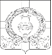 АДМИНИСТРАЦИЯ КАРАЧУНСКОГО СЕЛЬСКОГО ПОСЕЛЕНИЯРАМОНСКОГО МУНИЦИПАЛЬНОГО РАЙОНАВОРОНЕЖСКОЙ ОБЛАСТИП О С Т А Н О В Л Е Н И Еот 	22. 03.2016 №	42	с. КарачунОб утверждении Порядка проведения антикоррупционной экспертизы нормативных правовых актов и проектов нормативных правовых актов администрации Карачунского сельского поселения Рамонского муниципального района Воронежской областиВ соответствии с Федеральным законом от 25.12.2008 № 273-ФЗ «О противодействии коррупции», Федеральным законом от 17.07.2009 № 172-ФЗ «Об антикоррупционной экспертизе нормативных правовых актов и проектов нормативных правовых актов», Постановлением Правительства Российской Федерации от 26.02.2010 № 96 «Об антикоррупционной экспертизе нормативных правовых актов и проектов нормативных правовых актов», администрация Карачунского сельского поселения Рамонского муниципального района Воронежской области п о с т а н о в л я е т:1. Утвердить прилагаемый Порядок проведения антикоррупционной экспертизы нормативных правовых актов и проектов нормативных правовых актов администрации Карачунского сельского поселения Рамонского муниципального района Воронежской области.2. Признать утратившим силу постановление администрации Карачунского сельского поселения Рамонского муниципального района Воронежской области от 21.09.2010 № 83 «О Порядке проведения антикоррупционной экспертизы нормативных правовых актов (проектов нормативных правовых актов) органов местного самоуправления Карачунского сельского поселения Рамонского муниципального района Воронежской области».3. Обнародовать настоящее постановление в соответствии с Уставом Карачунского сельского поселения Рамонского муниципального района Воронежской области.4. Контроль исполнения настоящего постановления оставляю за собой.Глава сельского поселения 							В. А. ЩербаковУТВЕРЖДЕНпостановлением администрацииКарачунского сельского поселенияРамонского муниципального районаВоронежской областиот 22.03.2016 № 42Порядок проведения антикоррупционной экспертизы нормативных правовых актов и проектов нормативных правовых актов администрации Карачунского сельского поселения Рамонского муниципального района Воронежской областиI. Общие положения1.1. Порядок проведения антикоррупционной экспертизы нормативных правовых актов и проектов нормативных правовых актов администрации Карачунского сельского поселения Рамонского муниципального района Воронежской области (далее - Порядок) разработан в соответствии с Федеральным законом от 25.12.2008 № 273-ФЗ «О противодействии коррупции», Федеральным законом от 17.07.2009 № 172-ФЗ «Об антикоррупционной экспертизе нормативных правовых актов и проектов нормативных правовых актов», Постановлением Правительства Российской Федерации от 26.02.2010 № 96 «Об антикоррупционной экспертизе нормативных правовых актов и проектов нормативных правовых актов». 1.2. Настоящий Порядок определяет процедуру проведения антикоррупционной экспертизы нормативных правовых актов и проектов нормативных правовых актов администрации Карачунского сельского поселения Рамонского муниципального района Воронежской области (далее - администрация).1.3. Антикоррупционная экспертиза нормативных правовых актов и проектов нормативных правовых актов администрации проводится специалистом администрации, на которого возложена обязанность по проведению антикоррупционной экспертизы (далее – специалист администрации), согласно Методике проведения антикоррупционной экспертизы нормативных правовых актов и проектов нормативных правовых актов, утвержденной Постановлением Правительства Российской Федерации № 96.1.4. Сроки проведения антикоррупционной экспертизы:- нормативных правовых актов - в течение 5 рабочих дней со дня получения поручения главы Карачунского сельского поселения Рамонского муниципального района Воронежской области;- проектов нормативных правовых актов - в течение 5 рабочих дней со дня поступления проекта нормативного правового акта на экспертизу.1.5. По результатам антикоррупционной экспертизы нормативных правовых актов и проектов нормативных правовых актов администрации составляется заключение по форме согласно приложению к настоящему Порядку.1.6. Не проводится антикоррупционная экспертиза отмененных или признанных утратившими силу нормативных правовых актов, а также нормативных правовых актов, в отношении которых проводилась антикоррупционная экспертиза, если в дальнейшем в эти акты не вносились изменения.II. Порядок проведения антикоррупционной экспертизынормативных правовых актов2.1. Антикоррупционная экспертиза действующих нормативных правовых актов осуществляется специалистом администрации по поручению главы Карачунского сельского поселения Рамонского муниципального района Воронежской области.2.2. Выявленные в нормативном правовом акте коррупциогенные факторы отражаются в заключении, составляемом по результатам антикоррупционной экспертизы.2.3. В заключении отражаются следующие сведения:- дата и регистрационный номер заключения;- реквизиты нормативного правового акта (вид акта, дата, номер и наименование);- перечень выявленных коррупциогенных факторов с указанием их признаков;- предложения по устранению коррупциогенных факторов.2.4. Заключение подписывается главой Карачунского сельского поселения Рамонского муниципального района Воронежской области.2.5. Положения действующего нормативного правового акта, содержащие коррупциогенные факторы, выявленные при проведении антикоррупционной экспертизы, устраняются посредством внесения изменений в нормативный правовой акт.III. Порядок проведения антикоррупционной экспертизыпроектов нормативных правовых актов3.1. Антикоррупционная экспертиза проектов нормативных правовых актов осуществляется специалистом администрации при проведении их правовой экспертизы.3.2. В случае выявления в проекте нормативного правового акта коррупциогенных факторов составляется заключение, в котором указываются:- дата и регистрационный номер заключения;- реквизиты проекта нормативного правового акта (вид и наименование проекта нормативного правового акта);- перечень выявленных коррупциогенных факторов;- предложения по устранению коррупциогенных факторов.3.3. Заключение оформляется на бланке администрации и подписывается главой Карачунского сельского поселения Рамонского муниципального района Воронежской области.3.4. Проекты нормативных правовых актов, содержащие коррупциогенные факторы, подлежат доработке специалистами администрации, являющимися их разработчиками.После устранения выявленных коррупциогенных факторов проекты нормативных правовых актов направляются для проведения повторной антикоррупционной экспертизы.Приложениек ПорядкуФормаЗАКЛЮЧЕНИЕпо результатам проведения антикоррупционной экспертизы_____ _____________ 20__						№ _______В соответствии с частью 4 статьи 3 Федерального закона от 17.07.2009 № 172-ФЗ «Об антикоррупционной экспертизе нормативных правовых актов и проектов нормативных правовых актов», статьей 6 Федерального закона от 25.12.2008 № 273-ФЗ «О противодействии коррупции» и постановлением администрации Карачунского сельского поселения Рамонского муниципального района Воронежской области от 22.03.2016 № 42 «Об утверждении Порядка проведения антикоррупционной экспертизы нормативных правовых актов и проектов нормативных правовых актов администрации Карачунского сельского поселения Рамонского муниципального района Воронежской области», администрацией Карачунского сельского поселения Рамонского муниципального района Воронежской области проведена антикоррупционная экспертиза___________________________________________________________(вид, дата, номер и наименование нормативного правового акта (проекта нормативного правового акта)Вариант 1:В представленном_________________________________________________(наименование нормативного правового акта (проекта нормативного правового акта)коррупциогенные факторы не выявлены.Вариант 2:В представленном _________________________________________________(наименование нормативного правового акта (проекта нормативного правового акта)выявлены коррупциогенные факторы <1>.В целях устранения выявленных коррупциогенных факторов предлагается___________________________________________________________(указывается способ устранения коррупциогенных факторов: исключение из текста документа, изложение его в другой редакции, внесение иных изменений в текст рассматриваемого документа или иной способ устранения коррупциогенных факторов)(наименование должности)			 (подпись)			 (инициалы, фамилия)<1> Отражаются все положения нормативного правового акта, его проекта или иного документа, в которых выявлены коррупциогенные факторы, с указанием его структурных единиц (разделов, глав, статей, частей, пунктов, подпунктов, абзацев) и соответствующих коррупциогенных факторов со ссылкой на положения Методики, утвержденной Постановлением Правительства Российской Федерации от 26.02.2010 № 96.